附 件 1立项编号：      	 年度安阳市社会科学规划项目结项报告(模板)项  目  名  称                                项  目  类  型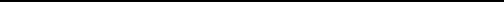 项  目 负 责 人                               负责人所在单位负责人联系电话                               完  成  日  期                                安阳市哲学社会科学规划领导小组办公室